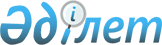 Осакаров ауданының кенттерінің, ауылдық округтарының 2018-2020 жылдарға арналған бюджеті туралы
					
			Мерзімі біткен
			
			
		
					Қарағанды облысы Осакаров аудандық мәслихатының 2017 жылғы 28 желтоқсандағы 30 сессиясының № 397 шешімі. Қарағанды облысының Әділет департаментінде 2018 жылғы 11 қаңтарда № 4557 болып тіркелді. Мерзімі өткендіктен қолданыс тоқтатылды
      Қазақстан Республикасының 2008 жылғы 4 желтоқсандағы Бюджет кодексіне, Қазақстан Республикасының 2001 жылғы 23 қаңтардағы "Қазақстан Республикасындағы жергілікті мемлекеттік басқару және өзін-өзі басқару туралы" Заңына сәйкес, аудандық мәслихат ШЕШІМ ЕТТІ:
      1. 2018-2020 жылдарға арналған Осакаровка кентінің бюджеті 1, 2 3,4, 5 қосымшаларға сәйкес, оның ішінде 2018 жылға келесі көлемдерде бекітілсін:
      1) кірістер – 378 342 мың теңге, оның ішінде:
      салықтық түсімдер – 47 860 мың теңге;
      салықтық емес түсімдер – 1226 мың теңге;
      негізгі капиталды сатудан түсетін түсімдер - 0 мың теңге;
      трансферттер түсімі – 329 256 мың теңге;
      2) шығындар - 378 342 мың теңге;
      3) таза бюджеттік несиелеу – 0 мың теңге, оның ішінде;
      бюджеттік несиелер – 0 мың тенге;
      бюджеттік несиелерді өтеу – 0 мың тенге;
      4) қаржы активтерiмен жасалатын операциялар бойынша сальдо – 0 мың теңге, оның iшiнде:
      қаржы активтерін сатып алу – 0 мың теңге;
      мемлекеттің қаржы активтерін сатудан түсетін түсімдер – 0 мың теңге;
      5) бюджет тапшылығы (профициті) - алу 0 мың теңге;
      6) бюджет тапшылығын қаржыландыру (профициті пайдалану) – 0 мың теңге, оның ішінде:
      қарыздар түсімі - 0 мың теңге;
      қарыздарды өтеу - 0 мың теңге;
      бюджет қаражатының пайдаланылатын қалдықтары - 0 мың теңге.
      Ескерту. 1-тармақ жаңа редакцияда - Қарағанды облысы Осакаров аудандық мәслихатының 14.12.2018 № 541 (01.01.2018 бастап қолданысқа енгізіледі) шешімімен.


       2. 2018-2020 жылдарға арналған Молодежный кентінің бюджеті 6, 7, 8, 9, 10 қосымшаларға сәйкес, оның ішінде 2018 жылға келесі көлемдерде бекітілсін:
      1) кірістер – 371 220 мың теңге, оның ішінде:
      салықтық түсімдер – 24 970 мың теңге;
      салықтық емес түсімдер – 15 808 мың теңге;
      негізгі капиталды сатудан түсетін түсімдер - 0 мың теңге;
      трансферттер түсімі – 330 442 мың теңге;
      2) шығындар - 371 220 мың теңге;
      3) таза бюджеттік несиелеу – 0 мың теңге, оның ішінде;
      бюджеттік несиелер – 0 мың тенге;
      бюджеттік несиелерді өтеу – 0 мың тенге;
      4) қаржы активтерiмен жасалатын операциялар бойынша сальдо – 0 мың теңге:
      қаржы активтерін сатып алу – 0 мың теңге;
      мемлекеттің қаржы активтерін сатудан түсетін түсімдер – 0 мың теңге;
      5) бюджет тапшылығы (профициті) - 0 мың теңге;
      6) бюджет тапшылығын қаржыландыру (профициті пайдалану) – 0 мың теңге, оның ішінде:
      қарыздар түсімі - 0 мың теңге;
      қарыздарды өтеу - 0 мың теңге;
      бюджет қаражатының пайдаланылатын қалдықтары - 0 мың теңге.
      Ескерту. 2-тармақ жаңа редакцияда - Қарағанды облысы Осакаров аудандық мәслихатының 14.12.2018 № 541 (01.01.2018 бастап қолданысқа енгізіледі) шешімімен.


       3. 2018-2020 жылдарға арналған Пионер ауылдық округінің бюджеті 11, 12, 13 қосымшаларға сәйкес, оның ішінде 2018 жылға келесідей көлемдерде бекітілсін:
       1) кірістер – 22 410 мың теңге, оның ішінде:
       салықтық түсімдер бойынша – 7 184 мың теңге;
       салықтық емес түсімдер бойынша – 0 мың теңге;
       негізгі капиталды сатудан түсетін түсімдер бойынша - 0 мың теңге;
       трансферттер түсімі бойынша –15 226 мың теңге;
       2) шығындар - 22 410 мың теңге;
       3) таза бюджеттік кредиттеу –0 мың теңге, оның ішінде;
       бюджеттік кредиттер – 0 мың тенге;
      бюджеттік кредиттерді өтеу –0 мың тенге;
       4) қаржы активтерiмен операциялар бойынша сальдо –0 мың теңге; 
      қаржы активтерін сатып алу– 0 мың теңге;
      мемлекеттің қаржы активтерін сатудан түсетін түсімдер – 0 мың теңге;
       5) бюджет тапшылығы (профициті) - 0 мың теңге;
      6) бюджет тапшылығын қаржыландыру (профициті пайдалану) – 0 мың теңге, оның ішінде:
       қарыздар түсімі- 0 мың теңге;
       қарыздарды өтеу- 0 мың теңге;
       бюджет қаражатының пайдаланылатын қалдықтары- 0 мың теңге;
       7) субвенция-15 226 мың теңге.
       4. 2018-2020 жылдарға арналған Есіл ауылдық округінің бюджеті 14, 15, 16 қосымшаларға сәйкес, оның ішінде 2018 жылға келесідей көлемдерде бекітілсін:
      1) кірістер – 22 816 мың теңге, оның ішінде:
      салықтық түсімдер – 8 517 мың теңге;
      салықтық емес түсімдер – 4 696 мың теңге;
      негізгі капиталды сатудан түсетін түсімдер - 0 мың теңге;
      трансферттер түсімі – 9 603 мың теңге;
      2) шығындар - 22 816 мың теңге;
      3) таза бюджеттік несиелеу – 0 мың теңге, оның ішінде;
      бюджеттік несиелер – 0 мың тенге;
      бюджеттік несиелерді өтеу – 0 мың тенге;
      4) қаржы активтерiмен жасалатын операциялар бойынша сальдо – 0 мың теңге, оның iшiнде:
      қаржы активтерін сатып алу – 0 мың теңге;
      мемлекеттің қаржы активтерін сатудан түсетін түсімдер – 0 мың теңге;
      5) бюджет тапшылығы (профициті) - алу 0 мың теңге;
      6) бюджет тапшылығын қаржыландыру (профициті пайдалану) – 0 мың теңге, оның ішінде:
      қарыздар түсімі - 0 мың теңге;
      қарыздарды өтеу - 0 мың теңге;
      бюджет қаражатының пайдаланылатын қалдықтары - 0 мың теңге
      Ескерту. 4-тармақ жаңа редакцияда - Қарағанды облысы Осакаров аудандық мәслихатының 14.12.2018 № 541 (01.01.2018 бастап қолданысқа енгізіледі) шешімімен.


       5. 2018 жылға арналған кент бюджетінің түсімдері мен шығындарының құрамына жоғары тұрған бюджеттен берілетін нысаналы трансферттер 4 және 9 қосымшаларына сәйкес ескерілсін.
       6. 2018 жылға арналған кент бюджетін атқару барысында секвестерлеуге жатпайтын бюджеттік бағдарламалар тізбесі 5 және 10 қосымшаларына сәйкес бекітілсін.
       7. Осы шешім 2018 жылғы 1 қаңтардан бастап қолданысқа енгізіледі.
      "КЕЛІСІЛДІ" Осакаровка кентінің 2018 жылға арналған бюджеті
      Ескерту. 1-қосымша жаңа редакцияда - Қарағанды облысы Осакаров аудандық мәслихатының 14.12.2018 № 541 (01.01.2018 бастап қолданысқа енгізіледі) шешімімен. Осакаровка кентінің 2019 жылға арналған бюджеті Осакаровка кентінің 2020 жылға арналған бюджеті 2018 жылға арналған нысаналы трансферттер 2018 жылға арналған Осакаровка кентінің бюджеттің атқару процесінде секвестрлеуге жатпайтын жергілікті бюджеттік бағдарламалар тізбесі  Молодежный кентінің 2018 жылға арналған бюджеті
      Ескерту. 6-қосымша жаңа редакцияда - Қарағанды облысы Осакаров аудандық мәслихатының 14.12.2018 № 541 (01.01.2018 бастап қолданысқа енгізіледі) шешімімен. Молодежный кентінің 2019 жылға арналған бюджеті Молодежный кентінің 2020 жылға арналған бюджеті 2018 жылға арналған нысаналы трансферттер 2018 жылға арналған кент бюджеттің атқару процесінде секвестрлеуге жатпайтын жергілікті бюджеттік бағдарламалар тізбесі Пионер ауылдық округінің 2018 жылға арналған бюджеті Пионер ауылдық округінің 2019 жылға арналған бюджеті Пионер ауылдық округінің 2020 жылға арналған бюджеті Есіл ауылдық округінің 2018 жылға арналған бюджеті
      Ескерту. 14-қосымша жаңа редакцияда - Қарағанды облысы Осакаров аудандық мәслихатының 14.12.2018 № 541 (01.01.2018 бастап қолданысқа енгізіледі) шешімімен. Есіл ауылдық округінің 2019 жылға арналған бюджеті Есіл ауылдық округінің 2020 жылға арналған бюджеті
					© 2012. Қазақстан Республикасы Әділет министрлігінің «Қазақстан Республикасының Заңнама және құқықтық ақпарат институты» ШЖҚ РМК
				
       Сессия төрағасы, аудандық мәслихаттың хатшысы

К. Саккулаков

      Осакаров ауданының экономика

      және қаржы бөлімінің басшысы

      Е. Темиров

      "28" желтоқсан 2017 жылғы
Осакаров аудандық мәслихатының
2017 жылғы "28" желтоқсандағы
30 сессиясының № 397 шешіміне
1-қосымша

Санаты
Сыныбы
Ішкі сыныбы
Атауы
Сомасы, мыңтеңге
1
2
3
4
5
1.КІРІСТЕР
378 342
1
Салықтық түсімдер
47 860
01
Табыс салығы
24 829
2
Жеке табыс салығы
24 829
04
Меншікке салынатын салықтар
23 031
1
Мүлікке салынатын салықтар
1 055
3
Жер салығы
1 044
4
Көлік құралдарына салынатын салық
20 932
2
Салықтық емес түсімдер
1226
3
Негізгі капиталды сатудан түсетін түсімдер
0
4
Трансферттердің түсімдері
329 256
02
Мемлекеттiк басқарудың жоғары тұрған органдарынан түсетiн трансферттер
329 256
3
Аудандардың (облыстық маңызы бар қаланың) бюджетінен трансферттер
329 256
Функционалдық топ
Кіші функция
Бюджеттік бағдарламалардың әкімшісі
Бағдарлама
Атауы
Сомасы, мың теңге
ll. Шығындар
378 342
01
Жалпы сипаттағы мемлекеттік қызметтер
33 404
1
Мемлекеттік басқарудың жалпы функцияларын орындайтын өкілді, атқарушы және басқа органдар
33 404
124
Аудандық маңызы бар қала, ауыл, кент, ауылдық округ әкімінің аппараты
33 404
001
Аудандық маңызы бар қала, ауыл, кент, ауылдық округ әкімінің қызметін қамтамасыз ету жөніндегі қызметтер
33 404
04
Білім беру
144 032
1
Мектепке дейінгі тәрбие және оқыту
144 032
124
Аудандық маңызы бар қала, ауыл, кент, ауылдық округ әкімінің аппараты
144 032
004
Мектепке дейінгі тәрбиелеу және оқыту және мектепке дейінгі тәрбиелеу және оқыту ұйымдарында медициналық қызмет көрсетуді ұйымдастыру
144 032
07
Тұрғын үй-коммуналдық шаруашылығы
101 106
2
Коммуналдық шаруашылық
6 136
124
Аудандық маңызы бар қала, ауыл, кент, ауылдық округ әкімінің аппараты
6 136
014
Елді мекендерді сумен жабдықтауды ұйымдастыру
6 136
3
Елді-мекендерді көркейту
94 970
124
Аудандық маңызы бар қала, ауыл, кент, ауылдық округ әкімінің аппараты
94 970
008
Елді мекендердегі көшелерді жарықтандыру
15 918
009
Елді мекендердің санитариясын қамтамасыз ету
1 577
011
Елді мекендерді абаттандыру мен көгалдандыру
77 475
12
Көлік және коммуникация
87 800
1
Автомобиль көлігі
87 800
124
Аудандық маңызы бар қала, ауыл, кент, ауылдық округ әкімінің аппараты
87 800
013
Аудандық маңызы бар қалаларда, ауылдарда, кенттерде, ауылдық округтерде автомобиль жолдарының жұмыс істеуін қамтамасыз ету
7 800
045
Аудандық маңызы бар қалаларда, ауылдарда, кенттерде, ауылдық округтерде автомобиль жолдарын күрделі және орташа жөндеу 
80 000
13
Басқалар
12 000
9
Басқалар
12 000
124
Аудандық маңызы бар қала, ауыл, кент, ауылдық округ әкімінің аппараты
12 000
040
Өңірлерді дамытудың 2020 жылға дейінгі бағдарламасы шеңберінде өңірлерді экономикалық дамытуға жәрдемдесу бойынша шараларды іске асыруға ауылдық елді мекендерді жайластыруды шешуге арналған іс-шараларды іске асыру
12 000
lll.Таза бюджеттік кредит беру
0
Бюджеттік кредиттер
0
Бюджеттік кредиттерді өтеу
0
Санаты
Санаты
Санаты
Санаты
Сомасы,мыңтеңге
Сыныбы
Сыныбы
Сыныбы
Сомасы,мыңтеңге
Ішкі сыныбы
Ішкі сыныбы
Сомасы,мыңтеңге
Атауы
Сомасы,мыңтеңге
1
2
3
4
5
Бюджеттік кредиттерді өтеу
0
5
Бюджеттік кредиттерді өтеу
0
01
Бюджеттік кредиттерді өтеу
0
1
Мемлекеттік бюджеттен берілген бюджеттік кредиттерді өтеу
0
Функционалдық топ
Функционалдық топ
Функционалдық топ
Функционалдық топ
Функционалдық топ
Сомасы,мың теңге
Кіші функция
Кіші функция
Кіші функция
Кіші функция
Сомасы,мың теңге
Бюджеттік бағдарламалардың әкімшісі
Бюджеттік бағдарламалардың әкімшісі
Бюджеттік бағдарламалардың әкімшісі
Сомасы,мың теңге
Бағдарлама
Бағдарлама
Сомасы,мың теңге
Атауы
Сомасы,мың теңге
1
2
3
4
5
6
lV. Қаржы активтерiмен жасалатын операциялар бойынша сальдо
0
Қаржы активтерiн сатып алу
0
Мемлекеттiң қаржы активтерiн сатудан түсетiн түсiмдер
0
Атауы
Сомасы, мың теңге
1
2
V. Бюджет тапшылығы (профицит)
0
VI. Бюджет тапшылығын қаржыландыру
0Осакаров аудандық мәслихатының
30 сессиясының 2017 жылғы "28"
желтоқсандағы № 397 шешіміне
2-қосымша

Санаты
Сыныбы
Ішкі сыныбы
Атауы
Сомасы, мыңтеңге
1
2
3
4
5
1.КІРІСТЕР
376 967
1
Салықтық түсімдер
50 732
01
Табыс салығы
21 019
2
Жеке табыс салығы
21 019
04
Меншікке салынатын салықтар
29 713
1
Мүлікке салынатын салықтар
1 118
3
Жер салығы
1 107
4
Көлік құралдарына салынатын салық
27 488
2
Салықтық емес түсімдер
0
3
Негізгі капиталды сатудан түсетін түсімдер
0
4
Трансферттер түсімдері
326 235
02
Мемлекеттiк басқарудың жоғары тұрған органдарынан түсетiн трансферттер
326 235
3
Аудандардың (облыстықмаңызы бар қаланың) бюджетінен трансферттер
326 235
Функционалдық топ
Кіші функция 
Бюджеттік бағдарламалардың әкімшісі
Бағдарлама
Атауы
Сомасы, мың теңге
ll. Шығындар
376 967
01
Жалпы сипаттағы мемлекеттік қызметтер
34 114
1
Мемлекеттік басқарудың жалпы функцияларын орындайтын өкілді, атқарушы және басқа органдар
34 114
124
Аудандық маңызы бар қала, ауыл, кент, ауылдық округ әкімінің аппараты
34 114
001
Аудандық маңызы бар қала, ауыл, кент, ауылдық округ әкімінің қызметін қамтамасыз ету жөніндегі қызметтер
34 114
04
Білім беру
144 520
1
Мектепке дейінгі тәрбие және оқыту
144 520
124
Аудандық маңызы бар қала, ауыл, кент, ауылдық округ әкімінің аппараты
144 520
004
Мектепке дейінгі тәрбиелеу және оқыту және мектепке дейінгі тәрбиелеу және оқыту ұйымдарында медициналық қызмет көрсетуді ұйымдастыру
144 520
07
Тұрғын үй-коммуналдық шаруашылық
128 333
3
Елді-мекендерді көркейту
128 333
124
Аудандық маңызы бар қала, ауыл, кент, ауылдық округ әкімінің аппараты
128 333
008
Елді мекендердегі көшелерді жарықтандыру
6 168
009
Елді мекендердің санитариясын қамтамасыз ету 
500
011
Елді мекендерді абаттандыру және көгалдандыру
121 665
12
Көлік және коммуникация
70 000
1
Автомобиль көлігі
70 000
124
Аудандық маңызы бар қала, ауыл, кент, ауылдық округ әкімінің аппараты
70 000
013
Аудандық маңызы бар қалаларда, ауылдарда, кенттерде, ауылдық округтерде автомобиль жолдарының жұмыс істеуін қамтамасыз ету
52000
045
Аудандық маңызы бар қалаларда, ауылдарда, кенттерде, ауылдық округтерде автомобиль жолдарын күрделі және орташа жөндеу 
18000
ІІІ. Таза бюджеттік несиелеу
0
Бюджеттік кредиттер 
0
Бюджеттік кредиттерді өтеу 
0
Санаты
Санаты
Санаты
Санаты
Сомасы, мыңтеңге
Сыныбы
Сыныбы
Сыныбы
Сомасы, мыңтеңге
Ішкі сыныбы
Ішкі сыныбы
Сомасы, мыңтеңге
Атауы
Сомасы, мыңтеңге
1
2
3
4
5
Бюджеттік кредиттерді өтеу
0
5
Бюджеттік кредиттерді өтеу
0
01
Бюджеттік кредиттерді өтеу
0
1
Мемлекеттік бюджеттен берілген бюджеттік кредиттерді өтеу
0
Функционалдық топ
Функционалдық топ
Функционалдық топ
Функционалдық топ
Функционалдық топ
Сомасы, мың теңге
Кіші функция
Кіші функция
Кіші функция
Кіші функция
Сомасы, мың теңге
Бюджеттік бағдарламалардың әкімшісі
Бюджеттік бағдарламалардың әкімшісі
Бюджеттік бағдарламалардың әкімшісі
Сомасы, мың теңге
Бағдарлама
Бағдарлама
Сомасы, мың теңге
Атауы
Сомасы, мың теңге
1
2
3
4
5
6
lV.Қаржы активтерiмен жасалатын операциялар бойынша сальдо
0
Қаржы активтерiн сатып алу
0
Санаты
Санаты
Санаты
Санаты
Сомасы, мыңтеңге
Сыныбы
Сыныбы
Сыныбы
Сомасы, мыңтеңге
Ішкі сыныбы
Ішкі сыныбы
Сомасы, мыңтеңге
Атауы
Сомасы, мыңтеңге
1
2
3
4
5
Мемлекеттiң қаржы активтерiн сатудан түсетiн түсiмдер
0
Атауы
Сомасы, мың теңге
1
2
V. Бюджет тапшылығы (профицит) 
0
VI. Бюджет тапшылығын қаржыландыру
0Осакаров аудандық мәслихатының
30 сессиясының 2017 жылғы "28"
желтоқсандағы № 397 шешіміне
3-қосымша

Санаты
Сыныбы
Ішкі сыныбы
Атауы
Сомасы, мыңтеңге
1
2
3
4
5
1.КІРІСТЕР
396 318
1
Салықтық түсімдер
53 775
01
Табыс салығы
22 280
2
Жеке табыс салығы
22 280
04
Меншікке салынатын салықтар
31 495
1
Мүлікке салынатын салықтар
1 185
3
Жер салығы
1 173
4
Көлік құралдарына салынатын салық
29 137
2
Салықтық емес түсімдер
0
3
Негізгі капиталды сатудан түсетін түсімдер
0
4
Трансферттер түсімдері
342 543
02
Мемлекеттiк басқарудың жоғары тұрған органдарынан түсетiн трансферттер
342 543
3
Аудандардың (облыстықмаңызы бар қаланың) бюджетінен трансферттер
342 543
Функционалдық топ
Кіші функция 
Бюджеттік бағдарламалардың әкімшісі
Бағдарлама
Атауы
Сомасы, мың теңге
ll. Шығындар
396 318
01
Жалпы сипаттағы мемлекеттік қызметтер
35 479
1
Мемлекеттік басқарудың жалпы функцияларын орындайтын өкілді, атқарушы және басқа органдар
35 479
124
Аудандық маңызы бар қала, ауыл, кент, ауылдық округ әкімінің аппараты
35 479
001
Аудандық маңызы бар қала, ауыл, кент, ауылдық округ әкімінің қызметін қамтамасыз ету жөніндегі қызметтер
35 479
04
Білім беру
150 300
1
Мектепке дейінгі тәрбие және оқыту
150 300
124
Аудандық маңызы бар қала, ауыл, кент, ауылдық округ әкімінің аппараты
150 300
004
Мектепке дейінгі тәрбиелеу және оқыту және мектепке дейінгі тәрбиелеу және оқыту ұйымдарында медициналық қызмет көрсетуді ұйымдастыру
150 300
07
Тұрғын үй-коммуналдық шаруашылық
133 467
3
Елді-мекендерді көркейту
133 467
124
Аудандық маңызы бар қала, ауыл, кент, ауылдық округ әкімінің аппараты
133 467
008
Елді мекендердегі көшелерді жарықтандыру
6415
009
Елді мекендердің санитариясын қамтамасыз ету
520
011
Елді мекендерді абаттандыру және көгалдандыру 
126 532
12
Көлік және коммуникация
77 072
1
Автомобиль көлігі
77 072
124
Аудандық маңызы бар қала, ауыл, кент, ауылдық округ әкімінің аппараты
77 072
013
Аудандық маңызы бар қалаларда, ауылдарда, кенттерде, ауылдық округтерде автомобиль жолдарының жұмыс істеуін қамтамасыз ету
57072
045
Аудандық маңызы бар қалаларда, ауылдарда, кенттерде, ауылдық округтерде автомобиль жолдарын күрделі және орташа жөндеу 
20000
ІІІ. Таза бюджеттік несиелеу
0
Бюджеттік кредиттер 
0
Бюджеттік кредиттерді өтеу 
0
Санаты
Санаты
Санаты
Санаты
Сомасы, мыңтеңге
Сыныбы
Сыныбы
Сыныбы
Сомасы, мыңтеңге
Ішкі сыныбы
Ішкі сыныбы
Сомасы, мыңтеңге
Атауы
Сомасы, мыңтеңге
1
2
3
4
5
Бюджеттік кредиттерді өтеу
0
5
Бюджеттік кредиттерді өтеу
0
01
Бюджеттік кредиттерді өтеу
0
1
Мемлекеттік бюджеттен берілген бюджеттік кредиттерді өтеу
0
Функционалдық топ
Функционалдық топ
Функционалдық топ
Функционалдық топ
Функционалдық топ
Сомасы, мың теңге
Кіші функция
Кіші функция
Кіші функция
Кіші функция
Сомасы, мың теңге
Бюджеттік бағдарламалардың әкімшісі
Бюджеттік бағдарламалардың әкімшісі
Бюджеттік бағдарламалардың әкімшісі
Сомасы, мың теңге
Бағдарлама
Бағдарлама
Сомасы, мың теңге
Атауы
Сомасы, мың теңге
1
2
3
4
5
6
lV. Қаржы активтерiмен жасалатын операциялар бойынша сальдо
0
Қаржы активтерiн сатып алу
0
Санаты
Санаты
Санаты
Санаты
Сомасы, мыңтеңге
Сыныбы
Сыныбы
Сыныбы
Сомасы, мыңтеңге
Ішкі сыныбы
Ішкі сыныбы
Сомасы, мыңтеңге
Атауы
Сомасы, мыңтеңге
1
2
3
4
5
Мемлекеттiң қаржы активтерiн сатудан түсетiн түсiмдер
0
Атауы
Сомасы, мың теңге
1
2
V. Бюджет тапшылығы (профицит) 
0
VI. Бюджет тапшылығын қаржыландыру
0Осакаров аудандық мәслихатының
30 сессиясының 2017 жылғы "28"
желтоқсандағы № 397 шешіміне
4-қосымша

Атауы
Сомасы, мың теңге
1
2
Барлығы
60 000
Оның ішінде:
Жергілікті бюджеттен берілетін ағымдағы нысаналы трансферттер
60 000
Ағымдағы нысаналы трансферттер:
Жергілікті бюджеттен
60 000
оның ішінде:
Аудандық маңызы бар қала, ауыл, кент, ауылдық округ әкімінің аппараты
60 000
Аудандық маңызы бар қалаларда, ауылдарда, кенттерде, ауылдық округтерде автомобиль жолдарының жұмыс істеуін қамтамасыз ету
44 000 
Аудандық маңызы бар қалаларда, ауылдарда, кенттерде, ауылдық округтерде автомобиль жолдарын күрделі және орташа жөндеу
16 000Осакаров аудандық мәслихатының
30 сессиясының 2017 жылғы "28"
желтоқсандағы № 397 шешіміне
5-қосымша

Функционалдық топ
Функционалдық топ
Функционалдық топ
Функционалдық топ
Функционалдық топ
Кіші функция
Кіші функция
Кіші функция
Кіші функция
Бюджеттік бағдарламалардың әкімшісі
Бюджеттік бағдарламалардың әкімшісі
Бюджеттік бағдарламалардың әкімшісі
Бағдарлама
Бағдарлама
Атауы
1
2
3
4
5
04
Білім беру
1
Мектепке дейінгі тәрбие және оқыту
124
Аудандық маңызы бар қала, ауыл, кент, ауылдық округ әкімінің аппараты
004
Мектепке дейінгі тәрбиелеу және оқыту және мектепке дейінгі тәрбиелеу және оқыту ұйымдарында медициналық қызмет көрсетуді ұйымдастыруОсакаров аудандық мәслихатының
2017 жылғы "28" желтоқсандағы
30 сессиясының № 397 шешіміне 
6-қосымша

Санаты
Сыныбы
Ішкі сыныбы
Атауы
Сомасы, мыңтеңге
1
2
3
4
5
1.КІРІСТЕР
371 220
1
Салықтық түсімдер
24 970
01
Табыс салығы
9 640
2
Жеке табыс салығы
9 640
04
Меншікке салынатын салықтар
15 330
1
Мүлікке салынатын салықтар
555
3
Жер салығы
301
4
Көлік құралдарына салынатын салық
14 474
2
Салықтық емес түсімдер
15 808
3
Негізгі капиталды сатудан түсетін түсімдер
0
4
Трансферттердің түсімдері
330 442
02
Мемлекеттiк басқарудың жоғары тұрған органдарынан түсетiн трансферттер
330 442
3
Аудандардың (облыстық маңызы бар қаланың) бюджетінен трансферттер
330 442
Функционалдық топ
Кіші функция
Бюджеттік бағдарламалардың әкімшісі
Бағдарлама
Атауы
Сомасы, мың теңге
ll. Шығындар
371 220
01
Жалпы сипаттағы мемлекеттік қызметтер
39 344
1
Мемлекеттік басқарудың жалпы функцияларын орындайтын өкілді, атқарушы және басқа органдар
39 344
124
Аудандық маңызы бар қала, ауыл, кент, ауылдық округ әкімінің аппараты
39 344
001
Аудандық маңызы бар қала, ауыл, кент, ауылдық округ әкімінің қызметін қамтамасыз ету жөніндегі қызметтер
27 394
022
Мемлекеттік органның күрделі шығыстары
11 950
04
Бiлiм беру
224 892
1
Мектепке дейiнгi тәрбие және оқыту
224 892
124
Аудандық маңызы бар қала, ауыл, кент, ауылдық округ әкімінің аппараты
224 892
004
Мектепке дейінгі тәрбиелеу және оқыту және мектепке дейінгі тәрбиелеу және оқыту ұйымдарында медициналық қызмет көрсетуді ұйымдастыру
224 892
07
Тұрғын үй-коммуналдық шаруашылық
17 984
3
Елді-мекендерді көркейту
17 984
124
Аудандық маңызы бар қала, ауыл, кент, ауылдық округ әкімінің аппараты
17 984
008
Елді мекендердегі көшелерді жарықтандыру
3 216
011
Елді мекендерді абаттандыру мен көгалдандыру
14 768
12
Көлік және коммуникация
74 000
1
Автомобиль көлігі
74 000
124
Аудандық маңызы бар қала, ауыл, кент, ауылдық округ әкімінің аппараты
74 000
013
Аудандық маңызы бар қалаларда, ауылдарда, кенттерде, ауылдық округтерде автомобиль жолдарының жұмыс істеуін қамтамасыз ету
4 000
045
Аудандық маңызы бар қалаларда, ауылдарда, кенттерде, ауылдық округтерде автомобиль жолдарын күрделі және орташа жөндеу
70 000
13
Басқалар
15 000
9
Басқалар
15 000
124
Аудандық маңызы бар қала, ауыл, кент, ауылдық округ әкімінің аппараты
15 000
040
Өңірлерді дамытудың 2020 жылға дейінгі бағдарламасы шеңберінде өңірлерді экономикалық дамытуға жәрдемдесу бойынша шараларды іске асыруға ауылдық елді мекендерді жайластыруды шешуге арналған іс-шараларды іске асыру
15 000
lll. Таза бюджеттік кредит беру
0
Бюджеттік кредиттер
0
Бюджеттік кредиттерді өтеу
0
Санаты
Санаты
Санаты
Санаты
Сомасы,мыңтеңге
Сыныбы
Сыныбы
Сыныбы
Сомасы,мыңтеңге
Ішкі сыныбы
Ішкі сыныбы
Сомасы,мыңтеңге
Атауы
Сомасы,мыңтеңге
1
2
3
4
5
Бюджеттік кредиттерді өтеу
0
5
Бюджеттік кредиттерді өтеу
0
01
Бюджеттік кредиттерді өтеу
0
1
Мемлекеттік бюджеттен берілген бюджеттік кредиттерді өтеу
0
Функционалдық топ
Функционалдық топ
Функционалдық топ
Функционалдық топ
Функционалдық топ
Сомасы,мың теңге
Кіші функция
Кіші функция
Кіші функция
Кіші функция
Сомасы,мың теңге
Бюджеттік бағдарламалардың әкімшісі
Бюджеттік бағдарламалардың әкімшісі
Бюджеттік бағдарламалардың әкімшісі
Сомасы,мың теңге
Бағдарлама
Бағдарлама
Сомасы,мың теңге
Атауы
Сомасы,мың теңге
1
2
3
4
5
6
lV.Қаржы активтерiмен жасалатын операциялар бойынша сальдо
0
Қаржы активтерiн сатып алу
0
Мемлекеттiң қаржы активтерiн сатудан түсетiн түсiмдер
0
Атауы
Сомасы, мың теңге
1
2
V. Бюджет тапшылығы (профицит)
0
VI. Бюджет тапшылығын қаржыландыру
0 Осакаров аудандық мәслихатының
 30 сессиясының 2017 жылғы "28" 
желтоқсандағы № 397 шешіміне 
 7-қосымша

Санаты
Сыныбы
Ішкі сыныбы
Атауы
Сомасы, мың теңге
1
2
3
4
5
1.КІРІСТЕР
166 760
1
Салықтық түсімдер
49 295
01
Табыс салығы
10 218
2
Жеке табыс салығы
10 218
04
Меншікке салынатын салықтар
39 077
1
Мүлікке салынатын салықтар
588
3
Жер салығы
23 146
4
Көлік құралдарына салынатын салық
15 343
2
Салықтық емес түсімдер
0
3
Негізгі капиталды сатудан түсетін түсімдер
0
4
Трансферттер түсімдері
117 465
02
Мемлекеттiк басқарудың жоғары тұрған органдарынан түсетiн трансферттер
117 465
3
Аудандардың (облыстық маңызы бар қаланың) бюджетінен трансферттер
117 465
Функционалдық топ
Кіші функция 
Бюджеттік бағдарламалардың әкімшісі
Бағдарлама
Атауы
Сомасы, мың теңге
ll. Шығындар
166 760
01
Жалпы сипаттағы мемлекеттік қызметтер
26 628
1
Мемлекеттік басқарудың жалпы функцияларын орындайтын өкілді, атқарушы және басқа органдар
26 628
124
Аудандық маңызы бар қала, ауыл, кент, ауылдық округ әкімінің аппараты
26 628
001
Аудандық маңызы бар қала, ауыл, кент, ауылдық округ әкімінің қызметін қамтамасыз ету жөніндегі қызметтер
26 628
04
Білім беру
76 500
1
Мектепке дейінгі тәрбие және оқыту
76 500
124
Аудандық маңызы бар қала, ауыл, кент, ауылдық округ әкімінің аппараты
76 500
004
Мектепке дейінгі тәрбиелеу және оқыту және мектепке дейінгі тәрбилеу және оқыту ұйымдарында медициналық қызмет көрсетуді ұйымдастыру
76 500
07
Тұрғын үй-коммуналдық шаруашылық
14 472
3
Елді-мекендерді көркейту
14 472
124
Аудандық маңызы бар қала, ауыл, кент, ауылдық округ әкімінің аппараты
14 472
008
Елді мекендердегі көшелерді жарықтандыру
5112
011
Елді мекендерді абаттандыру және көгалдандыру
9360
12
Көлік және коммуникация
49 160
1
Автомобиль көлігі
49 160
124
Аудандық маңызы бар қала, ауыл, кент, ауылдық округ әкімінің аппараты
49 160
013
Аудандық маңызы бар қалаларда, ауылдарда, кенттерде, ауылдық округтерде автомобиль жолдарының жұмыс істеуін қамтамасыз ету
4160
045
Аудандық маңызы бар қалаларда, ауылдарда, кенттерде, ауылдық округтерде автомобиль жолдарын күрделі және орташа жөндеу 
45000
ІІІ. Таза бюджеттік несиелеу
0
Бюджеттік кредиттер 
0
Бюджеттік кредиттерді өтеу 
0
Санаты
Санаты
Санаты
Санаты
Сомасы, мыңтеңге
Ішкі сыныбы
Ішкі сыныбы
Ішкі сыныбы
Сомасы, мыңтеңге
Ішкі сыныбы
Ішкі сыныбы
Сомасы, мыңтеңге
Атауы
Сомасы, мыңтеңге
1
2
3
4
5
Бюджеттік кредиттерді өтеу
0
5
Бюджеттік кредиттерді өтеу
0
01
Бюджеттік кредиттерді өтеу
0
1
Мемлекеттік бюджеттен берілген бюджеттік кредиттерді өтеу
0
Функционалдық топ
Функционалдық топ
Функционалдық топ
Функционалдық топ
Функционалдық топ
Сомасы, мың теңге
Кіші функция
Кіші функция
Кіші функция
Кіші функция
Сомасы, мың теңге
Бюджеттік бағдарламалардың әкімшісі
Бюджеттік бағдарламалардың әкімшісі
Бюджеттік бағдарламалардың әкімшісі
Сомасы, мың теңге
Бағдарлама
Бағдарлама
Сомасы, мың теңге
Атауы
Сомасы, мың теңге
1
2
3
4
5
6
lV.Қаржы активтерiмен жасалатын операциялар бойынша сальдо
0
Қаржы активтерiн сатып алу
0
Санаты
Санаты
Санаты
Санаты
Сомасы, мыңтеңге
Сыныбы
Сыныбы
Сыныбы
Сомасы, мыңтеңге
Ішкі сыныбы
Ішкі сыныбы
Сомасы, мыңтеңге
Атауы
Сомасы, мыңтеңге
1
2
3
4
5
Мемлекеттiң қаржы активтерiн сатудан түсетiн түсiмдер
0
Атауы
Сомасы, мың теңге
1
2
V. Бюджет тапшылығы (профицит) 
0
VI. Бюджет тапшылығын қаржыландыру
0Осакаров аудандық мәслихатының
 30 сессиясының 2017 жылғы "28" 
желтоқсандағы № 397 шешіміне 
 8-қосымша

Санаты
Сыныбы
Ішкі сыныбы
Атауы
Сомасы, мың теңге
1
2
3
4
5
1.КІРІСТЕР
177 051
1
Салықтық түсімдер
52 253
01
Табыс салығы
10 831
2
Жеке табыс салығы
10831
04
Меншікке салынатын салықтар
41 422
1
Мүлікке салынатын салықтар
623
3
Жер салығы
24 535
4
Көлік құралдарына салынатын салық
16 264
2
Салықтық емес түсімдер
0
3
Негізгі капиталды сатудан түсетін түсімдер
0
4
Трансферттер түсімдері
124 798
02
Мемлекеттiк басқарудың жоғары тұрған органдарынан түсетiн трансферттер
124 798
3
Аудандардың (облыстық маңызы бар қаланың) бюджетінен трансферттер
124 798
Функционалдық топ
Кіші функция 
Бюджеттік бағдарламалардың әкімшісі
Бағдарлама
Атауы
Сомасы, мың теңге
ll. Шығындар
177 051
01
Жалпы сипаттағы мемлекеттік қызметтер
27 700
1
Мемлекеттік басқарудың жалпы функцияларын орындайтын өкілді, атқарушы және басқа органдар
27 700
124
Аудандық маңызы бар қала, ауыл, кент, ауылдық округ әкімінің аппараты
27 700
001
Аудандық маңызы бар қала, ауыл, кент, ауылдық округ әкімінің қызметін қамтамасыз ету жөніндегі қызметтер
27 700
04
Білім беру
80 000
1
Мектепке дейінгі тәрбие және оқыту
80 000
124
Аудандық маңызы бар қала, ауыл, кент, ауылдық округ әкімінің аппараты
80 000
004
Мектепке дейінгі тәрбиелеу және оқыту және мектепке дейінгі тәрбиелеу және оқыту ұйымдарында медициналық қызмет көрсетуді ұйымдастыру
80 000
07
Тұрғын үй-коммуналдық шаруашылық
15 051
3
Елді-мекендерді көркейту
15 051
124
Аудандық маңызы бар қала, ауыл, кент, ауылдық округ әкімінің аппараты
15 051
008
Елді мекендерде көшелерді жарықтандыру
5 316
011
Елді мекендерді абаттандыру және көгалдандыру
9 735
12
Көлік және коммуникация
54 300
1
Автомобиль көлігі
54 300
124
Аудандық маңызы бар қала, ауыл, кент, ауылдық округ әкімінің аппараты
54 300
013
Аудандық маңызы бар қалаларда, ауылдарда, кенттерде, ауылдық округтерде автомобиль жолдарының жұмыс істеуін қамтамасыз ету
4300
045
Аудандық маңызы бар қалаларда, ауылдарда, кенттерде, ауылдық округтердеавтомобиль жолдарын күрделі және орташа жөндеу 
50000
ІІІ. Таза бюджеттік несиелеу
0
Бюджеттік кредиттер 
0
Бюджеттік кредиттерді өтеу 
0
Санаты
Санаты
Санаты
Санаты
Сомасы, мың теңге
Сыныбы
Сыныбы
Сыныбы
Сомасы, мың теңге
Ішкі сыныбы
Ішкі сыныбы
Сомасы, мың теңге
Атауы
Сомасы, мың теңге
1
2
3
4
5
Бюджеттік кредиттерді өтеу
0
5
Бюджеттік кредиттерді өтеу
0
01
Бюджеттік кредиттерді өтеу
0
1
Мемлекеттік бюджеттен берілген бюджеттік кредиттерді өтеу
0
Функционалдық топ
Функционалдық топ
Функционалдық топ
Функционалдық топ
Функционалдық топ
Сомасы, мың теңге
Кіші функция
Кіші функция
Кіші функция
Кіші функция
Сомасы, мың теңге
Бюджеттік бағдарламалардың әкімшісі
Бюджеттік бағдарламалардың әкімшісі
Бюджеттік бағдарламалардың әкімшісі
Сомасы, мың теңге
Бағдарлама
Бағдарлама
Сомасы, мың теңге
Атауы
Сомасы, мың теңге
1
2
3
4
5
6
lV.Қаржы активтерiмен жасалатын операциялар бойынша сальдо
0
Қаржы активтерiн сатып алу
0
Санаты
Санаты
Санаты
Санаты
Сомасы, мың теңге
Сыныбы
Сыныбы
Сыныбы
Сомасы, мың теңге
Ішкі сыныбы
Ішкі сыныбы
Сомасы, мың теңге
Атауы
Сомасы, мың теңге
1
2
3
4
5
Мемлекеттiң қаржы активтерiн сатудан түсетiн түсiмдер
0
Атауы
Сомасы, мың теңге
1
2
V. Бюджет тапшылығы (профицит) 
0
VI. Бюджет тапшылығын қаржыландыру
0Осакаров аудандық мәслихатының
 30 сессиясының 2017 жылғы "28" 
желтоқсандағы № 397 шешіміне 
9-қосымша

Атауы
Сомасы, мың теңге
1
2
Барлығы
40 000
Оның ішінде:
Жергілікті бюджеттен берілетін ағымдағы нысаналы трансферттер
40 000
Ағымдағы нысаналы трансферттер:
Жергілікті бюджеттен
40 000
оның ішінде:
Аудандық маңызы бар қала, ауыл, кент, ауылдық округ әкімінің аппараты
40 000
Аудандық маңызы бар қалаларда, ауылдарда, кенттерде, ауылдық округтерде автомобиль жолдарының жұмыс істеуін қамтамасыз ету
40 000
Аудандық маңызы бар қалаларда, ауылдарда, кенттерде, ауылдық округтерде автомобиль жолдарын күрделі және орташа жөндеу
40 000Осакаров аудандық мәслихатының
 30 сессиясының 2017 жылғы "28" 
желтоқсандағы № 397 шешіміне 
10-қосымша

Функционалдық топ
Функционалдық топ
Функционалдық топ
Функционалдық топ
Функционалдық топ
Кіші функция
Кіші функция
Кіші функция
Кіші функция
Бюджеттік бағдарламалардың әкімшісі
Бюджеттік бағдарламалардың әкімшісі
Бюджеттік бағдарламалардың әкімшісі
Бағдарлама
Бағдарлама
Атауы
1
2
3
4
5
04
Білім беру
1
Мектепке дейінгі тәрбие және оқыту
124
Аудандық маңызы бар қала, ауыл, кент, ауылдық округ әкімінің аппараты
004
Мектепке дейінгі тәрбиелеу және оқыту және мектепке дейінгі тәрбиелеу және оқыту ұйымдарында медициналық қызмет көрсетуді ұйымдастыру Осакаров аудандық мәслихатының
 30 сессиясының 2017 жылғы "28" 
желтоқсандағы № 397 шешіміне 
11-қосымша

Санаты
Сыныбы
Ішкі сыныбы
Атауы
Сомасы, мың теңге
1
2
3
4
5
1.КІРІСТЕР
22 410
1
Салықтық түсімдер
7 184
01
Табыс салығы
3 517
2
Жеке табыс салығы
3 517
04
Меншікке салынатын салықтар
3 667
1
Мүлікке салынатын салықтар
135
3
Жер салығы
281
4
Көлік құралдарына салынатын салық
3 251
2
Салықтық емес түсімдер
0
3
Негізгі капиталды сатудан түсетін түсімдер
0
4
Трансферттер түсімдері
15 226
02
Мемлекеттiк басқарудың жоғары тұрған органдарынан түсетiн трансферттер
15 226
3
Аудандардың (облыстық маңызы бар қаланың) бюджетінен трансферттер
15 226
Функционалдық топ
Кіші функция 
Бюджеттік бағдарламалардың әкімшісі
Бағдарлама
Атауы
Сомасы, мың теңге
ll. Шығындар
22 410
01
Жалпы сипаттағы мемлекеттік қызметтер
15 262
1
Мемлекеттік басқарудың жалпы функцияларын орындайтын өкілді, атқарушы және басқа органдар
15 262
124
Аудандық маңызы бар қала, ауыл, кент, ауылдық округ әкімінің аппараты
15 262
001
Аудандық маңызы бар қала, ауыл, кент, ауылдық округ әкімінің қызметін қамтамасыз ету жөніндегі қызметтер
15 262
04
Білім беру
498
2
Бастауыш, негізгі орта және жалпы орта білім беру
498
124
Аудандық маңызы бар қала, ауыл, кент, ауылдық округ әкімінің аппараты
498
005
Ауылдық жерлерде оқушыларды жақын жердегі мектепке дейін тегін алып баруды және одан алып қайтуды ұйымдастыру
498
07
Тұрғын үй-коммуналдық шаруашылық
5 650
3
Елді-мекендерді көркейту
5 650
124
Аудандық маңызы бар қала, ауыл, кент, ауылдық округ әкімінің аппараты
5 650
008
Елді мекендердегі көшелерді жарықтандыру
5500
011
Елді мекендерді абаттандыру және көгалдандыру
150
12
Көлік және коммуникация
1 000
1
Автомобиль көлігі
1 000
124
Аудандық маңызы бар қала, ауыл, кент, ауылдық округ әкімінің аппараты
1 000
013
Аудандық маңызы бар қалаларда, ауылдарда, кенттерде, ауылдық округтерде автомобиль жолдарының жұмыс істеуін қамтамасыз ету
1 000
ІІІ. Таза бюджеттік несиелеу
0
Бюджеттік кредиттер 
0
Бюджеттік кредиттерді өтеу 
0
Санаты
Санаты
Санаты
Санаты
Сомасы, мыңтеңге
Сыныбы
Сыныбы
Сыныбы
Сомасы, мыңтеңге
Ішкі сыныбы
Ішкі сыныбы
Сомасы, мыңтеңге
Атауы
Сомасы, мыңтеңге
1
2
3
4
5
Бюджеттік кредиттерді өтеу
0
5
Бюджеттік кредиттерді өтеу
0
01
Бюджеттік кредиттерді өтеу
0
1
Мемлекеттік бюджеттен берілген бюджеттік кредиттерді өтеу
0
Функционалдық топ
Функционалдық топ
Функционалдық топ
Функционалдық топ
Функционалдық топ
Сомасы, мың теңге
Кіші функция
Кіші функция
Кіші функция
Кіші функция
Сомасы, мың теңге
Бюджеттік бағдарламалардың әкімшісі
Бюджеттік бағдарламалардың әкімшісі
Бюджеттік бағдарламалардың әкімшісі
Сомасы, мың теңге
Бағдарлама
Бағдарлама
Сомасы, мың теңге
Атауы
Сомасы, мың теңге
1
2
3
4
5
6
lV.Қаржы активтерiмен жасалатын операциялар бойынша сальдо
0
Қаржы активтерiн сатып алу
0
Санаты
Санаты
Санаты
Санаты
Сомасы, мың теңге
Сыныбы
Сыныбы
Сыныбы
Сомасы, мың теңге
Ішкі сыныбы
Ішкі сыныбы
Сомасы, мың теңге
Атауы
Сомасы, мың теңге
1
2
3
4
5
Мемлекеттiң қаржы активтерiн сатудан түсетiн түсiмдер
0
Атауы
Сомасы, мың теңге
1
2
V. Бюджет тапшылығы (профицит) 
0
VI. Бюджет тапшылығын қаржыландыру
0Осакаров аудандық мәслихатының
 30 сессиясының 2017 жылғы "28" 
 желтоқсандағы № 397 шешіміне 
 12-қосымша

Санаты
Сыныбы
Ішкі сыныбы
Атауы
Сомасы, мың теңге
1
2
3
4
5
1.КІРІСТЕР
23 521
1
Салықтық түсімдер
7 614
01
Табыс салығы
3 727
2
Жеке табыс салығы
3 727
04
Меншікке салынатын салықтар
3 887
1
Мүлікке салынатын салықтар
143
3
Жер салығы
298
4
Көлік құралдарына салынатын салық
3 446
2
Салықтық емес түсімдер
0
3
Негізгі капиталды сатудан түсетін түсімдер
0
4
Трансферттер түсімдері
15 907
02
Мемлекеттiк басқарудың жоғары тұрған органдарынан түсетiн трансферттер
15 907
3
Аудандардың (облыстықмаңызы бар қаланың) бюджетінен трансферттер
15 907
Функционалдық топ
Кіші функция 
Бюджеттік бағдарламалардың әкімшісі
Бағдарлама
Атауы
Сомасы, мың теңге
ll. Шығындар
23 521
01
Жалпы сипаттағы мемлекеттік қызметтер
15 847
1
Мемлекеттік басқарудың жалпы функцияларын орындайтын өкілді, атқарушы және басқа органдар
15 847
124
Аудандық маңызы бар қала, ауыл, кент, ауылдық округ әкімінің аппараты
15 847
001
Аудандық маңызы бар қала, ауыл, кент, ауылдық округ әкімінің қызметін қамтамасыз ету жөніндегі қызметтер
15 847
04
Білім беру
518
2
Бастауыш, негізгі орта және жалпы орта білім беру
518
124
Аудандық маңызы бар қала, ауыл, кент, ауылдық округ әкімінің аппараты
518
005
Ауылдық жерлерде оқушыларды жақын жердегі мектепке дейін тегін алып баруды және одан алып қайтуды ұйымдастыру
518
07
Тұрғын үй-коммуналдық шаруашылық
5 956
3
Елді-мекендерді көркейту
5 956
124
Аудандық маңызы бар қала, ауыл, кент, ауылдық округ әкімінің аппараты
5 956
008
Елді мекендердегі көшелерді жарықтандыру
5800
011
Елді мекендерді абаттандыру және көгалдандыру
156
12
Көлік және коммуникация
1 200
1
Автомобиль көлігі
1 200
124
Аудандық маңызы бар қала, ауыл, кент, ауылдық округ әкімінің аппараты
1 200
013
Аудандық маңызы бар қалаларда, ауылдарда, кенттерде, ауылдық округтерде автомобиль жолдарының жұмыс істеуін қамтамасыз ету
1 200
ІІІ. Таза бюджеттік несиелеу
0
Бюджеттік кредиттер 
0
Бюджеттік кредиттерді өтеу 
0
Санаты
Санаты
Санаты
Санаты
Сомасы, мың теңге
Сыныбы
Сыныбы
Сыныбы
Сомасы, мың теңге
Ішкі сыныбы
Ішкі сыныбы
Сомасы, мың теңге
Атауы
Сомасы, мың теңге
1
2
3
4
5
Бюджеттік кредиттерді өтеу
0
5
Бюджеттік кредиттерді өтеу
0
01
Бюджеттік кредиттерді өтеу
0
1
Мемлекеттік бюджеттен берілген бюджеттік кредиттерді өтеу
0
Функционалдық топ
Функционалдық топ
Функционалдық топ
Функционалдық топ
Функционалдық топ
Сомасы, мың теңге
Кіші функция
Кіші функция
Кіші функция
Кіші функция
Сомасы, мың теңге
Бюджеттік бағдарламалардың әкімшісі
Бюджеттік бағдарламалардың әкімшісі
Бюджеттік бағдарламалардың әкімшісі
Сомасы, мың теңге
Бағдарлама
Бағдарлама
Сомасы, мың теңге
Атауы
Сомасы, мың теңге
1
2
3
4
5
6
lV.Қаржы активтерiмен жасалатын операциялар бойынша сальдо
0
Қаржы активтерiн сатып алу
0
Санаты
Санаты
Санаты
Санаты
Сомасы, мың теңге
Сыныбы
Сыныбы
Сыныбы
Сомасы, мың теңге
Ішкі сыныбы
Ішкі сыныбы
Сомасы, мың теңге
Атауы
Сомасы, мың теңге
1
2
3
4
5
Мемлекеттiң қаржы активтерiн сатудан түсетiн түсiмдер
0
Атауы
Сомасы, мың теңге
1
2
V. Бюджет тапшылығы (профицит) 
0
VI. Бюджет тапшылығын қаржыландыру
0Осакаров аудандық мәслихатының
 30 сессиясының 2017 жылғы "28" 
желтоқсандағы № 397 шешіміне 
13-қосымша

Санаты
Сыныбы
Ішкі сыныбы
Атауы
Сомасы, мың теңге
1
2
3
4
5
1.КІРІСТЕР
24 418
1
Салықтық түсімдер
8 072
01
Табыс салығы
3 951
2
Жеке табыс салығы
3 951
04
Меншікке салынатын салықтар
4 121
1
Мүлікке салынатын салықтар
152
3
Жер салығы
316
4
Көлік құралдарына салынатын салық
3 653
2
Салықтық емес түсімдер
0
3
Негізгі капиталды сатудан түсетін түсімдер
0
4
Трансферттер түсімдері
16 346
02
Мемлекеттiк басқарудың жоғары тұрған органдарынан түсетiн трансферттер
16 346
3
Аудандардың (облыстықмаңызы бар қаланың) бюджетінен трансферттер
 16 346
Функционалдық топ
Кіші функция 
Бюджеттік бағдарламалардың әкімшісі
Бағдарлама
Атауы
Сомасы, мың теңге
ll. Шығындар
24 418
01
Жалпы сипаттағы мемлекеттік қызметтер
16 478
1
Мемлекеттік басқарудың жалпы функцияларын орындайтын өкілді, атқарушы және басқа органдар
16 478
124
Аудандық маңызы бар қала, ауыл, кент, ауылдық округ әкімінің аппараты
16 478
001
Аудандық маңызы бар қала, ауыл, кент, ауылдық округ әкімінің қызметін қамтамасыз ету жөніндегі қызметтер
16 478
04
Білім беру
540
2
Бастауыш, негізгі орта және жалпы орта білім беру
540
124
Аудандық маңызы бар қала, ауыл, кент, ауылдық округ әкімінің аппараты
540
005
Ауылдық жерлерде оқушыларды жақын жердегі мектепке дейін тегін алып баруды және одан алып қайтуды ұйымдастыру
540
07
Тұрғын үй-коммуналдық шаруашылық
6 000
3
Елді-мекендерді көркейту
6 000
124
Аудандық маңызы бар қала, ауыл, кент, ауылдық округ әкімінің аппараты
6 000
008
Елді мекендердегі көшелерді жарықтандыру
6 000
12
Көлік және коммуникация 
1 400
1
Автомобиль көлігі
1 400
124
Аудандық маңызы бар қала, ауыл, кент, ауылдық округ әкімінің аппараты 
1 400
013
Аудандық маңызы бар қалаларда, ауылдарда, кенттерде, ауылдық округтерде автомобиль жолдарының жұмыс істеуін қамтамасыз ету
1 400
ІІІ. Таза бюджеттік несиелеу
0
Бюджеттік кредиттер 
0
Бюджеттік кредиттерді өтеу 
0
Санаты
Санаты
Санаты
Санаты
Сомасы, мыңтеңге
Сыныбы
Сыныбы
Сыныбы
Сомасы, мыңтеңге
Ішкі сыныбы
Ішкі сыныбы
Сомасы, мыңтеңге
Атауы
Сомасы, мыңтеңге
1
2
3
4
5
Бюджеттік кредиттерді өтеу
0
5
Бюджеттік кредиттерді өтеу
0
01
Бюджеттік кредиттерді өтеу
0
1
Мемлекеттік бюджеттен берілген бюджеттік кредиттерді өтеу
0
Функционалдық топ
Функционалдық топ
Функционалдық топ
Функционалдық топ
Функционалдық топ
Сомасы, мың теңге
Кіші функция
Кіші функция
Кіші функция
Кіші функция
Сомасы, мың теңге
Бюджеттік бағдарламалардың әкімшісі
Бюджеттік бағдарламалардың әкімшісі
Бюджеттік бағдарламалардың әкімшісі
Сомасы, мың теңге
Бағдарлама
Бағдарлама
Сомасы, мың теңге
Атауы
Сомасы, мың теңге
1
2
3
4
5
6
lV.Қаржы активтерiмен жасалатын операциялар бойынша сальдо
0
Қаржы активтерiн сатып алу
0
Санаты
Санаты
Санаты
Санаты
Сомасы, мыңтеңге
Сыныбы
Сыныбы
Сыныбы
Сомасы, мыңтеңге
Ішкі сыныбы
Ішкі сыныбы
Сомасы, мыңтеңге
Атауы
Сомасы, мыңтеңге
1
2
3
4
5
Мемлекеттiң қаржы активтерiн сатудан түсетiн түсiмдер
0
Атауы
Сомасы, мың теңге
1
2
V. Бюджет тапшылығы (профицит) 
0
VI. Бюджет тапшылығын қаржыландыру
0 Осакаров аудандық мәслихатының
 30 сессиясының 2017 жылғы "28" 
желтоқсандағы № 397 шешіміне 
14-қосымша

Санаты
Сыныбы
Ішкі сыныбы
Атауы
Сомасы, мыңтеңге
1
2
3
4
5
1.КІРІСТЕР
22 816
1
Салықтық түсімдер
8 517
01
Табыс салығы
3 369
2
Жеке табыс салығы
3 369
04
Меншікке салынатын салықтар
5 148
1
Мүлікке салынатын салықтар
145
3
Жер салығы
151
4
Көлік құралдарына салынатын салық
4 852
2
Салықтық емес түсімдер
4 696
3
Негізгі капиталды сатудан түсетін түсімдер
0
4
Трансферттердің түсімдері
9 603
02
Мемлекеттiк басқарудың жоғары тұрған органдарынан түсетiн трансферттер
9 603
3
Аудандардың (облыстық маңызы бар қаланың) бюджетінен трансферттер
9 603
Функционалдық топ
Кіші функция
Бюджеттік бағдарламалардың әкімшісі
Бағдарлама
Атауы
Сомасы, мың теңге
ll. Шығындар
22 816
01
Жалпы сипаттағы мемлекеттік қызметтер
18 409
1
Мемлекеттiк басқарудың жалпы функцияларын орындайтын өкiлдi, атқарушы және басқа органдар
18 409
124
Аудандық маңызы бар қала, ауыл, кент, ауылдық округ әкімінің аппараты
18 409
001
Аудандық маңызы бар қала, ауыл, кент, ауылдық округ әкімінің қызметін қамтамасыз ету жөніндегі қызметтер
18 409
07
Тұрғын үй-коммуналдық шаруашылық
2 516
3
Елді-мекендерді көркейту
2 516
124
Аудандық маңызы бар қала, ауыл, кент, ауылдық округ әкімінің аппараты
2 516
008
Елді мекендердегі көшелерді жарықтандыру
1 836
011
Елді мекендерді абаттандыру мен көгалдандыру
680
12
Көлік және коммуникация
 1 891
1
Автомобиль көлігі
1 891
124
Аудандық маңызы бар қала, ауыл, кент, ауылдық округ әкімінің аппараты
1 891 
013
Аудандық маңызы бар қалаларда, ауылдарда, кенттерде, ауылдық округтерде автомобиль жолдарының жұмыс істеуін қамтамасыз ету
1 891
lll.Таза бюджеттік кредит беру
0
Бюджеттік кредиттер
0
Бюджеттік кредиттерді өтеу
0
Санаты
Санаты
Санаты
Санаты
Сомасы,мыңтеңге
Сыныбы
Сыныбы
Сыныбы
Сомасы,мыңтеңге
Ішкі сыныбы
Ішкі сыныбы
Сомасы,мыңтеңге
Атауы
Сомасы,мыңтеңге
1
2
3
4
5
Бюджеттік кредиттерді өтеу
0
5
Бюджеттік кредиттерді өтеу
0
01
Бюджеттік кредиттерді өтеу
0
1
Мемлекеттік бюджеттен берілген бюджеттік кредиттерді өтеу
0
Функционалдық топ
Функционалдық топ
Функционалдық топ
Функционалдық топ
Функционалдық топ
Сомасы,мың теңге
Кіші функция
Кіші функция
Кіші функция
Кіші функция
Сомасы,мың теңге
Бюджеттік бағдарламалардың әкімшісі
Бюджеттік бағдарламалардың әкімшісі
Бюджеттік бағдарламалардың әкімшісі
Сомасы,мың теңге
Бағдарлама
Бағдарлама
Сомасы,мың теңге
Атауы
Сомасы,мың теңге
1
2
3
4
5
6
lV.Қаржы активтерiмен жасалатын операциялар бойынша сальдо
0
Қаржы активтерiн сатып алу
0
Мемлекеттiң қаржы активтерiн сатудан түсетiн түсiмдер
0
Атауы
Сомасы, мың теңге
1
2
V. Бюджет тапшылығы (профицит)
0
VI. Бюджет тапшылығын қаржыландыру
0 Осакаров аудандық мәслихатының
 30 сессиясының 2017 жылғы "28" 
желтоқсандағы № 397 шешіміне 
15-қосымша

Санаты
Сыныбы
Ішкі сыныбы
Атауы
Сомасы, мың теңге
1
2
3
4
5
1.КІРІСТЕР
18 797
1
Салықтық түсімдер
9 028
01
Табыс салығы
3 572
2
Жеке табыс салығы
3 572
04
Меншікке салынатын салықтар
5 456
1
Мүлікке салынатын салықтар
153 
3
Жер салығы
160
4
Көлік құралдарына салынатын салық
5 143
2
Салықтық емес түсімдер
0
3
Негізгі капиталды сатудан түсетін түсімдер
0
4
Трансферттер түсімдері
9 769
02
Мемлекеттiк басқарудың жоғары тұрған органдарынан түсетiн трансферттер
9 769
3
Аудандардың (облыстық маңызы бар қаланың) бюджетінен трансферттер
9 769
Функционалдық топ
Кіші функция 
Бюджеттік бағдарламалардың әкімшісі
Бағдарлама
Атауы
Сомасы, мың теңге
ll. Шығындар
18 797
01
Жалпы сипаттағы мемлекеттік қызметтер
16 190
1
Мемлекеттік басқарудың жалпы функцияларын орындайтын өкілді, атқарушы және басқа органдар
16 190
124
Аудандық маңызы бар қала, ауыл, кент, ауылдық округ әкімінің аппараты
16 190
001
Аудандық маңызы бар қала, ауыл, кент, ауылдық округ әкімінің қызметін қамтамасыз ету жөніндегі қызметтер
16 190
07
Тұрғын үй-коммуналдық шаруашылық
2 087
3
Елді-мекендерді көркейту
2 087
124
Аудандық маңызы бар қала, ауыл, кент, ауылдық округ әкімінің аппараты
2 087
008
Елді мекендердегі көшелерді жарықтандыру
1 931
011
Елді мекендерді абаттандыру және көгалдандыру
156
12
Көлік және коммуникация
520
1
Автомобиль көлігі
520
124
Аудандық маңызы бар қала, ауыл, кент, ауылдық округ әкімінің аппараты
520
013
Аудандық маңызы бар қалаларда, ауылдарда, кенттерде, ауылдық округтерде автомобиль жолдарының жұмыс істеуін қамтамасыз ету
5
ІІІ. Таза бюджеттік несиелеу
0
Бюджеттік кредиттер 
0
Бюджеттік кредиттерді өтеу 
0
Санаты
Санаты
Санаты
Санаты
Сомасы, мың теңге
Сыныбы
Сыныбы
Сыныбы
Сомасы, мың теңге
Ішкі сыныбы
Ішкі сыныбы
Сомасы, мың теңге
Атауы
Сомасы, мың теңге
1
2
3
4
5
Бюджеттік кредиттерді өтеу
0
5
Бюджеттік кредиттерді өтеу
0
01
Бюджеттік кредиттерді өтеу
0
1
Мемлекеттік бюджеттен берілген бюджеттік кредиттерді өтеу
0
Функционалдық топ
Функционалдық топ
Функционалдық топ
Функционалдық топ
Функционалдық топ
Сомасы, мың теңге
Кіші функция
Кіші функция
Кіші функция
Кіші функция
Сомасы, мың теңге
Бюджеттік бағдарламалардың әкімшісі
Бюджеттік бағдарламалардың әкімшісі
Бюджеттік бағдарламалардың әкімшісі
Сомасы, мың теңге
Бағдарлама
Бағдарлама
Сомасы, мың теңге
Атауы
Сомасы, мың теңге
1
2
3
4
5
6
lV.Қаржы активтерiмен жасалатын операциялар бойынша сальдо
0
Қаржы активтерiн сатып алу
0
Санаты
Санаты
Санаты
Санаты
Сомасы, мың теңге
Сыныбы
Сыныбы
Сыныбы
Сомасы, мың теңге
Ішкі сыныбы
Ішкі сыныбы
Сомасы, мың теңге
Атауы
Сомасы, мың теңге
1
2
3
4
5
Мемлекеттiң қаржы активтерiн сатудан түсетiн түсiмдер
0
Атауы
Сомасы, мың теңге
1
2
V. Бюджет тапшылығы (профицит) 
0
VI. Бюджет тапшылығын қаржыландыру
0Осакаров аудандық мәслихатының
 30 сессиясының 2017 жылғы "28" 
желтоқсандағы № 397 шешіміне 
16-қосымша

Санаты
Сыныбы
Ішкі сыныбы
Атауы
Сомасы, мың теңге
1
2
3
4
5
1.КІРІСТЕР
19 558
1
Салықтық түсімдер
9 569
01
Табыс салығы
3 786
2
Жеке табыс салығы
3 786
04
Меншікке салынатын салықтар
5 783
1
Мүлікке салынатын салықтар
162
3
Жер салығы
169
4
Көлік құралдарына салынатын салық
5 452
2
Салықтық емес түсімдер
0
3
Негізгі капиталды сатудан түсетін түсімдер
0
4
Трансферттер түсімдері
9 989
02
Мемлекеттiк басқарудың жоғары тұрған органдарынан түсетiн трансферттер
9 989
3
Аудандардың (облыстық маңызы бар қаланың) бюджетінен трансферттер
 9 989
Функционалдық топ
Кіші функция 
Бюджеттік бағдарламалардың әкімшісі
Бағдарлама
Атауы
Сомасы, мың теңге
ll. Шығындар
19 558
01
Жалпы сипаттағы мемлекеттік қызметтер
16 838
1
Мемлекеттік басқарудың жалпы функцияларын орындайтын өкілді, атқарушы және басқа органдар
16 838
124
Аудандық маңызы бар қала, ауыл, кент, ауылдық округ әкімінің аппараты
16 838
001
Аудандық маңызы бар қала, ауыл, кент, ауылдық округ әкімінің қызметін қамтамасыз ету жөніндегі қызметтер
16 838
07
Тұрғын үй-коммуналдық шаруашылық
2 170
3
Елді-мекендерді көркейту
2 170
124
Аудандық маңызы бар қала, ауыл, кент, ауылдық округ әкімінің аппараты
2 170
008
Елді мекендердегі көшелерді жарықтандыру
6 000
011
Елді мекендерді абаттандыру және көгалдандыру
162
12
Көлік және коммуникация
550
1
Автомобиль көлігі
550
124
Аудандық маңызы бар қала, ауыл, кент, ауылдық округ әкімінің аппараты
550
013
Аудандық маңызы бар қалаларда, ауылдарда, кенттерде, ауылдық округтерде автомобиль жолдарының жұмыс істеуін қамтамасыз ету
550
ІІІ. Таза бюджеттік несиелеу
0
Бюджеттік кредиттер 
0
Бюджеттік кредиттерді өтеу 
0
Санаты
Санаты
Санаты
Санаты
Сомасы, мың теңге
Сыныбы
Сыныбы
Сыныбы
Сомасы, мың теңге
Ішкі сыныбы
Ішкі сыныбы
Сомасы, мың теңге
Атауы
Сомасы, мың теңге
1
2
3
4
5
Бюджеттік кредиттерді өтеу
0
5
Бюджеттік кредиттерді өтеу
0
01
Бюджеттік кредиттерді өтеу
0
1
Мемлекеттік бюджеттен берілген бюджеттік кредиттерді өтеу
0
Функционалдық топ
Функционалдық топ
Функционалдық топ
Функционалдық топ
Функционалдық топ
Сомасы, мың теңге
Кіші функция
Кіші функция
Кіші функция
Кіші функция
Сомасы, мың теңге
Бюджеттік бағдарламалардың әкімшісі
Бюджеттік бағдарламалардың әкімшісі
Бюджеттік бағдарламалардың әкімшісі
Сомасы, мың теңге
Бағдарлама
Бағдарлама
Сомасы, мың теңге
Атауы
Сомасы, мың теңге
1
2
3
4
5
6
lV.Қаржы активтерiмен жасалатын операциялар бойынша сальдо
0
Қаржы активтерiн сатып алу
0
Санаты
Санаты
Санаты
Санаты
Сомасы, мың теңге
Сыныбы
Сыныбы
Сыныбы
Сомасы, мың теңге
Ішкі сыныбы
Ішкі сыныбы
Сомасы, мың теңге
Атауы
Сомасы, мың теңге
1
2
3
4
5
Мемлекеттiң қаржы активтерiн сатудан түсетiн түсiмдер
0
Атауы
Сомасы, мың теңге
1
2
V. Бюджет тапшылығы (профицит) 
0
VI. Бюджет тапшылығын қаржыландыру
0